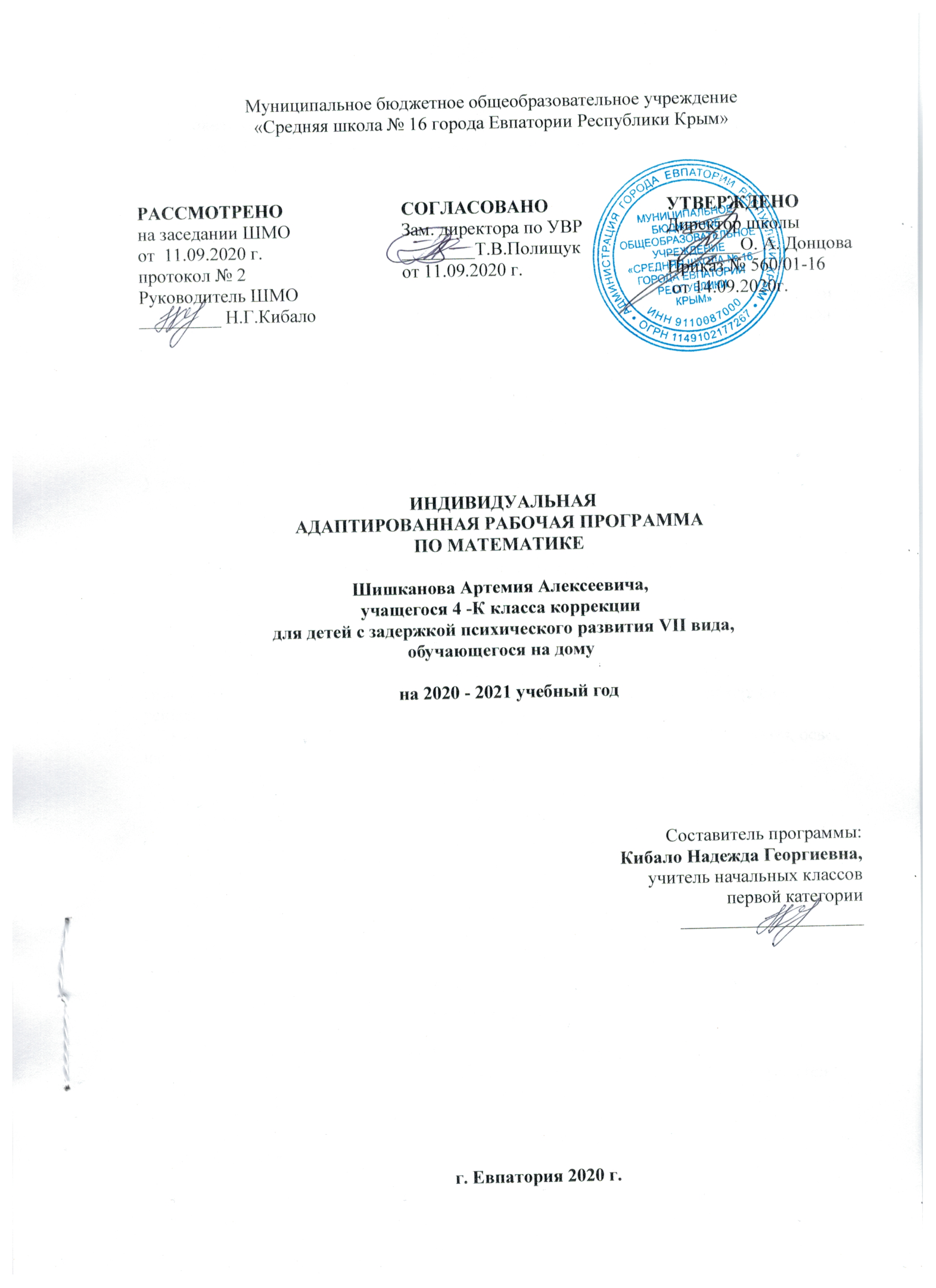 Образовательный стандарт: Федеральный государственный образовательный стандарт начального общего образования обучающихся с ограниченными возможностями здоровья (приказ Минобрнауки РФ № 1598 от 19.12.2014 г.)Адаптированная рабочая программа по математике разработана на основе: - адаптированной основной образовательной программы начального общего образования обучающихся с задержкой психического развития муниципального бюджетного общеобразовательного учреждения «Средняя школа №16 города Евпатория Республики Крым» (вариант 7.2), рассмотренной на педагогическом совете 23.06.2016г.    (протокол ПС№9), утверждённой приказом директора школы от 24.06.2016г. №318/01-03;- авторской программы М. И. Моро, М. А. Бантовой, Г. В. Бельтюковой, С. И. Волковой, С. В. Степановой: Предметная линия учебников системы «Школа России». 1- 4 классы: пособие для учителей общеобразовательных организаций/[М.И.Моро, С.И.Волкова, С.В.Степанова и др.]. – М.: Просвещение, 2014. – 124с.Учебник:  Математика. 4 класс. Учебник для общеобразоват. организаций с прил. на электронном носителе. В 2 ч./ М.И.Моро, М.А.Бантова, Г.В.Бельтюкова. – 4-е изд. – Просвещение, 2014. – 112 с./112с.ПЛАНИРУЕМЫЕ РЕЗУЛЬТАТЫ ИЗУЧЕНИЯ УЧЕБНОГО ПРЕДМЕТАЛичностные результатыУ учащегося будут сформированы:• основы целостного восприятия окружающего мира и универсальности математических способов его познания;• уважительное отношение к иному мнению и культуре;навыки самоконтроля и самооценки результатов учебной деятельности на основе выделенных критериев её успешности;• навыки определения наиболее эффективных способов достижения результата, освоение начальных форм познавательной и личностной рефлексии;• положительное отношение к урокам математики, к обучению, к школе;• мотивы учебной деятельности и личностного смысла учения;• интерес к познанию, к новому учебному материалу, к овладению новыми способами познания, к исследовательской и поисковой деятельности в области математики;• умения и навыки самостоятельной деятельности, осознание личной ответственности за её результат;• навыки сотрудничества со взрослыми и сверстниками в разных ситуациях, умения не создавать конфликтов и находить выходы из спорных ситуаций;• начальные представления об основах гражданской идентичности (через систему определённых заданий и упражнений);• уважительное отношение к семейным ценностям, к истории страны, бережное отношение к природе, к культурным ценностям, ориентация на здоровый образ жизни, наличие мотивации к творческому труду;Учащийся получит возможность для формирования:• понимания универсальности математических способов познания закономерностей окружающего мира, умения выстраивать и преобразовывать модели его отдельных процессов и явлений;• адекватной оценки результатов своей учебной деятельности на основе заданных критериев её успешности;• устойчивого интереса к продолжению математического образования, к расширению возможностей использования математических способов познания и описания зависимостей в явлениях и процессах окружающего мира, к решению прикладных задач.Метапредметные результатыРегулятивные универсальные учебные действияУчащийся научится:• принимать и сохранять цели и задачи учебной деятельности, искать и находить средства их достижения;• определять наиболее эффективные способы достижения результата, освоение начальных форм познавательной и личностной рефлексии;• планировать, контролировать и оценивать учебные действия в соответствии с поставленной задачей и условиями её реализации;• воспринимать и понимать причины успеха/неуспеха в учебной деятельности и способности конструктивно действовать даже в ситуациях неуспеха.Учащийся получит возможность научиться:• ставить новые учебные задачи под руководством учителя;• находить несколько способов действий при решении учебной задачи, оценивать их и выбирать наиболее рациональный.Познавательные универсальные учебные действияУчащийся научится:• использовать знаково-символические средства представления информации для создания моделей изучаемых объектов и процессов, схем решения учебных и практических задач;• представлять информацию в знаково-символической или графической форме: • самостоятельно выстраивать модели математических понятий, отношений, взаимосвязей и взаимозависимостей изучаемых объектов и процессов, схемы решения учебных и практических задач; выделять существенные характеристики объекта с целью выявления общих признаков для объектов рассматриваемого вида;• владеть логическими действиями сравнения, анализа, синтеза, обобщения, классификации по родовидовым признакам, установления аналогий и причинно-следственных связей, построения рассуждений;• владеть базовыми предметными понятиями и межпредметными понятиями (число, величина, геометрическая фигура), отражающими существенные связи и отношения между объектами и процессами;• работать в материальной и информационной среде начального общего образования (в том числе с учебными моделями) в соответствии с содержанием учебного предмета «Математика», используя абстрактный язык математики;• использовать способы решения проблем творческого и поискового характера;• владеть навыками смыслового чтения текстов математического содержания в соответствии с поставленными целями и задачами;• осуществлять поиск и выделять необходимую информацию для выполнения учебных и поисково-творческих заданий; применять метод информационного поиска, в том числе с помощью компьютерных средств;• читать информацию, представленную в знаково-символической или графической форме, и осознанно строить математическое сообщение;• использовать различные способы поиска (в справочных источниках и открытом учебном информационном пространстве сети Интернет), сбора, обработки, анализа, организации, передачи информации в соответствии с коммуникативными и познавательными задачами учебного предмета «Математика»; представлять информацию в виде таблицы, столбчатой диаграммы, видео- и графических изображений, моделей геометрических фигур; готовить своё выступление и выступать с аудио- и видеосопровождением.Учащийся получит возможность научиться:• понимать универсальность математических способов познания закономерностей окружающего мира, выстраивать и преобразовывать модели его отдельных процессов и явлений;• выполнять логические операции: сравнение, выявление закономерностей, классификацию по самостоятельно найденным основаниям — и делать на этой основе выводы;• устанавливать причинно-следственные связи между объектами и явлениями, проводить аналогии, делать обобщения;• осуществлять расширенный поиск информации в различных источниках;• составлять, записывать и выполнять инструкции (простой алгоритм), план поиска информации;• распознавать одну и ту же информацию, представленную в разной форме (таблицы и диаграммы);• планировать несложные исследования, собирать и представлять полученную информацию с помощью таблиц и диаграмм;• интерпретировать информацию, полученную при проведении несложных исследований (объяснять, сравнивать и обобщать данные, делать выводы и прогнозы).Коммуникативные универсальные учебные действияУчащийся научится:• строить речевое высказывание в устной форме, использовать математическую терминологию;• навыкам сотрудничества со взрослыми  в разных ситуациях, умениям не создавать конфликтов и находить выходы из спорных ситуаций;• конструктивно разрешать конфликты посредством учёта интересов сторон и сотрудничества.Учащийся получит возможность научиться:• обмениваться информацией;• обосновывать свою позицию и соотносить её с позицией учителя.Предметные результатыЧисла и величиныУчащийся научится:• образовывать,  называть,  читать,  записывать,  сравнивать,  упорядочивать  числа  от  0  до 1 000 000;• заменять мелкие единицы счёта крупными и наоборот;• устанавливать закономерность — правило, по которому составлена числовая последовательность (увеличение/уменьшение числа на несколько единиц, увеличение/уменьшение числа в несколько раз); продолжать её или восстанавливать пропущенные в ней числа;• группировать числа по заданному или самостоятельно установленному одному или нескольким признакам;• читать, записывать и сравнивать величины (длину, площадь, массу, время, скорость), используя основные единицы измерения величин (километр, метр, дециметр, сантиметр, миллиметр; квадратный километр, квадратный метр, квадратный дециметр, квадратный сантиметр, квадратный миллиметр; тонна, центнер, килограмм, грамм; сутки, час, минута, секунда; километров в час, метров в минуту и др.) и соотношения между ними.Учащийся получит возможность научиться:• классифицировать числа по нескольким основаниям (в более сложных случаях) и объяснять свои действия;• самостоятельно выбирать единицу для измерения таких величин, как площадь, масса, в конкретных условиях и объяснять свой выбор.Арифметические действияУчащийся научится:• выполнять письменно действия с многозначными числами (сложение, вычитание, умножение и деление на однозначное, двузначное число в пределах 10 000) с использованием таблиц сложения и умножения чисел, алгоритмов письменных арифметических действий (в том числе деления с остатком);• выполнять устно сложение, вычитание, умножение и деление однозначных, двузначных и трёхзначных чисел в случаях, сводимых к действиям в пределах 100 (в том числе с 0 и числом 1);• выделять неизвестный компонент арифметического действия и находить его значение;• вычислять значение числового выражения, содержащего 2–3 арифметических действия (со скобками и без скобок). Учащийся получит возможность научиться:• выполнять действия с величинами;• выполнять проверку правильности вычислений разными способами (с помощью обратного действия, прикидки оценки результата действия, на основе зависимости между компонентами и результатом действия);• использовать свойства арифметических действий для удобства вычислений;• решать уравнения на основе связи между компонентами результатами действий сложения и вычитания, умножения и деления;• находить значение буквенного выражения при заданных значениях входящих в него букв.Работа с текстовыми задачамиУчащийся научится:• устанавливать зависимости между объектами и величинами, представленными в задаче, составлять план решения задачи, выбирать и объяснять выбор действий;• решать арифметическим способом текстовые задачи (в 1– 3 действия) и задачи, связанные с повседневной жизнью;• оценивать правильность хода решения задачи, вносить исправления, оценивать реальность ответа на вопрос задачи. Учащийся получит возможность научиться:• составлять задачу по краткой записи, по заданной схеме, по решению;• решать задачи на нахождение: доли величины и величины по значению её доли (половина, треть, четверть, пятая, десятая часть); начала, продолжительности и конца события; задачи, отражающие процесс одновременного встречного движения двух объектов и движения в противоположных направлениях; задачи с величинами, связанными пропорциональной зависимостью (цена, количество, стоимость); масса одного предмета, количество предметов, масса всех заданных предметов и др.;• решать задачи в 3–4 действия;• находить разные способы решения задачи.Пространственные отношения. Геометрические фигурыУчащийся научится:• описывать взаимное расположение предметов на плоскости и в пространстве;распознавать, называть, изображать геометрические фигуры (точка, отрезок, ломаная, прямой угол; многоугольник, в том числе треугольник, прямоугольник, квадрат; окружность, круг);• выполнять построение геометрических фигур с заданными размерами (отрезок, квадрат, прямоугольник) с помощью линейки, угольника;• использовать свойства прямоугольника и квадрата для решения задач;• распознавать и называть геометрические тела (куб, шар);• соотносить реальные объекты с моделями геометрических фигур.Геометрические величиныУчащийся научится:• измерять длину отрезка;• вычислять периметр треугольника, прямоугольника и квадрата, площадь прямоугольника и квадрата;• оценивать размеры геометрических объектов, расстояния приближённо (на глаз).Учащийся получит возможность научиться:• распознавать, различать и называть геометрические тела: прямоугольный параллелепипед, пирамиду, цилиндр, конус;• вычислять периметр многоугольника;• находить площадь прямоугольного треугольника;• находить площади фигур путём их разбиения на прямоугольники (квадраты) и прямоугольные треугольники.Работа с информациейУчащийся научится:• читать несложные готовые таблицы;• заполнять несложные готовые таблицы;• читать несложные готовые столбчатые диаграммы. Учащийся получит возможность научиться:• достраивать несложную готовую столбчатую диаграмму;• сравнивать и обобщать информацию, представленную в строках и столбцах несложных таблиц и диаграмм;• понимать простейшие высказывания, содержащие логические связки и слова (… и …, если…, то…; верно/неверно, что…; каждый; все; некоторые; не).Коррекционно-развивающие результаты:достигаются  за счет разнообразной предметно-практической деятельности, использования приемов взаимно-однозначного соотнесения, закрепления понятий в графических работах, постепенном усложнении предъявляемых заданий, поэтапном формировании умственных действий (с реальными предметами, их заместителями, в громкой речи, во внутреннем плане) с постепенным уменьшением количества внешних развернутых действий. у учащегося вырабатывается умение производить арифметические действия, анализировать, планировать, действовать в соответствии с алгоритмом, излагать свои мысли необходимо для полноценной социализации ребенка. формируется позитивное отношение к предмету, которое необходимо формировать с начала обучения, способствует осознанному усвоению знаний, умений и навыков, а также большей успешности в быту;формируются приемы умственной деятельности, необходимые для коррекции недостатков развития учащихся, испытывающих трудности в обучении.       Учитывая психологические особенности и возможности учащегося, давать материал небольшими дозами, с постепенным его усложнением, увеличивая количество тренировочных упражнений, включая ежедневно материал для повторения и самостоятельных работ.       Органическое единство практической и мыслительной деятельности учащихся на уроках математики способствует прочному и сознательному усвоению базисных математических знаний и умений.СОДЕРЖАНИЕ УЧЕБНОГО ПРЕДМЕТА1.Числа от 1 до 1000. Сложение и вычитание. (6 ч.) (4 ч. +2 ч. самост.)Четыре арифметических действия. Порядок их выполнения в выражениях, содержащих 2 – 4 действия. Письменные приёмы вычислений.2.Числа, которые больше 1000. Нумерация. (12 ч.) (8 ч. +46 ч. самост.)Новая счётная единица – тысяча. Разряды и классы: класс единиц, класс тысяч, класс миллионов и т.д. Чтение, запись и сравнение многозначных чисел. Представление многозначного числа в виде суммы  разрядных слагаемых. Увеличение/уменьшение числа в 10, 100, 1000 раз.3.Числа, которые больше 1000. Величины. (18 ч.) (12 ч. + 6 ч. самост.)Единицы длины: миллиметр, сантиметр, дециметр, метр, километр. Соотношения между ними. Единицы площади: квадратный миллиметр, квадратный  сантиметр, квадратный дециметр, квадратный метр, квадратный километр. Соотношение между ними. Единицы массы: грамм, килограмм, центнер, тонна. Соотношение между ними. Единицы времени: секунда, минута, час, сутки, месяц, год, век. Соотношения между ними.  Задачи на определение начала, конца события, его продолжительности.4.Числа, которые больше 1000. Сложение и вычитание. (113 ч.) (8 ч. + 5 ч. самост.)Сложение и вычитание (обобщение и систематизация знаний): задачи, решаемые сложением и вычитанием с числом 0; переместительное и сочетательное свойства сложения и их использование для рационализации вычислений; взаимосвязь между компонентами и результатами сложения и вычитания; способы проверки сложения и вычитания. Решение уравнений вида х + 312 = 654 + 79, 729 – х = 217 + 163, х – 137 = 500 – 140. Устное сложение и вычитание чисел в случаях, сводимых к действиям в пределах 100, и письменное – в остальных случаях. Сложение и вычитание значений величин.5.Числа, которые больше 1000. Умножение и деление. (198 ч.) (57 ч. + 41 ч. самост.)Умножение и деление (обобщение и систематизация знаний). Задачи, решаемые умножением и делением: случаи с числами 1 и 0; деление числа 0 и невозможность деления на 0; переместительное и сочетательное свойства умножения, распределительное свойство умножения относительно сложения; рационализация вычислений на основе перестановки множителей, умножения суммы на число и числа на сумму, деления суммы на число, умножения и деления числа на произведение; взаимосвязь между компонентами и результатами умножения и деления; способы проверки умножения и деления. Решение уравнений вида 6 · х = 429 + 120, х – 18 = 270 – 50, 360 : х – 630 : 7 на основе взаимосвязей между компонентами и результатами действий. Устное умножение и деление на однозначное число в случаях, сводимых к действиям в пределах 100; умножение и деление на 10, 100, 1000. Письменное умножение и деление на однозначное и двузначное числа в пределах миллиона. Письменное умножение и деление на трёхзначное число (в порядке ознакомления). Умножение и деление значений величин на однозначное число. Связь между величинами (скорость, время. Расстояние; масса одного предмета, количество предметов, масса всех предметов и др.). 6.Итоговое повторение «Что узнали, чему научились в 4 классе». (14 ч.) (7 ч. + 7ч. самост.)Числа, которые больше 1000. Нумерация. Величины. Сложение и вычитание. Умножение и деление.ТЕМАТИЧЕСКОЕ ПЛАНИРОВАНИЕКАЛЕНДАРНО-ТЕМАТИЧЕСКОЕ ПЛАНИРОВАНИЕ№ раздела и темыНаименование разделов и темКол-во часовИндивидуально с учителемСамостоятельное изучениевиды контролявиды контролявиды контролявиды контроля№ раздела и темыНаименование разделов и темКол-во часовИндивидуально с учителемСамостоятельное изучениестартоваяконтрольная работаматематический диктантконтрольные работыИККР1Числа от 1 до 1000. Сложение и вычитание.64212Числа, которые больше 1000. Нумерация.12843Числа, которые больше 1000. Величины.1812614Числа, которые больше 1000. Сложение и вычитание.1385115Числа, которые больше 1000. Умножение и деление.985741166Итоговое повторение «Что узнали, чему научились в 4 классе»14771Итого16196651281№ п/п№ п/п№ п/п№ п/пДатаДатаТема урокаТема урокаТема урокаТема урокаТема урокапланфактфактфактпланфактИндивидуально с учителемСамостоятельное изучениеСамостоятельное изучениеСамостоятельное изучениеСамостоятельное изучениеЧисла от 1 до 1000. Сложение и вычитание.  (6 ч.) (4 ч. + 2 самост.)Числа от 1 до 1000. Сложение и вычитание.  (6 ч.) (4 ч. + 2 самост.)Числа от 1 до 1000. Сложение и вычитание.  (6 ч.) (4 ч. + 2 самост.)Числа от 1 до 1000. Сложение и вычитание.  (6 ч.) (4 ч. + 2 самост.)Числа от 1 до 1000. Сложение и вычитание.  (6 ч.) (4 ч. + 2 самост.)Числа от 1 до 1000. Сложение и вычитание.  (6 ч.) (4 ч. + 2 самост.)Числа от 1 до 1000. Сложение и вычитание.  (6 ч.) (4 ч. + 2 самост.)Числа от 1 до 1000. Сложение и вычитание.  (6 ч.) (4 ч. + 2 самост.)Числа от 1 до 1000. Сложение и вычитание.  (6 ч.) (4 ч. + 2 самост.)Числа от 1 до 1000. Сложение и вычитание.  (6 ч.) (4 ч. + 2 самост.)Числа от 1 до 1000. Сложение и вычитание.  (6 ч.) (4 ч. + 2 самост.)114.09Закрепление приёмов письменного деления  на однозначное число.216.09Приёмы письменного деления  на однозначное число. Решение задач.Сбор и представления данных. Диаграммы.Сбор и представления данных. Диаграммы.Сбор и представления данных. Диаграммы.Сбор и представления данных. Диаграммы.318.09Стартовая контрольная работа.421.09Анализ контрольной работы. Повторение пройденного. «Что узнали. Чему научились».Закрепление материала.Закрепление материала.Закрепление материала.Закрепление материала.Числа,  которые больше 1000. Нумерация. (12 ч.) (8 ч. + 4 самост.)Числа,  которые больше 1000. Нумерация. (12 ч.) (8 ч. + 4 самост.)Числа,  которые больше 1000. Нумерация. (12 ч.) (8 ч. + 4 самост.)Числа,  которые больше 1000. Нумерация. (12 ч.) (8 ч. + 4 самост.)Числа,  которые больше 1000. Нумерация. (12 ч.) (8 ч. + 4 самост.)Числа,  которые больше 1000. Нумерация. (12 ч.) (8 ч. + 4 самост.)Числа,  которые больше 1000. Нумерация. (12 ч.) (8 ч. + 4 самост.)Числа,  которые больше 1000. Нумерация. (12 ч.) (8 ч. + 4 самост.)Числа,  которые больше 1000. Нумерация. (12 ч.) (8 ч. + 4 самост.)Числа,  которые больше 1000. Нумерация. (12 ч.) (8 ч. + 4 самост.)Числа,  которые больше 1000. Нумерация. (12 ч.) (8 ч. + 4 самост.)523.09Устная нумерация. Класс единиц и класс тысяч. Разряды и классы.Устная нумерация. Класс единиц и класс тысяч. Разряды и классы.625.09Письменная нумерация. Чтение чисел.Письменная нумерация. Чтение чисел.Натуральная последовательность трёхзначных чисел. Натуральная последовательность трёхзначных чисел. Натуральная последовательность трёхзначных чисел. 728.09Письменная нумерация. Запись чисел.Письменная нумерация. Запись чисел.830.09Разрядные слагаемые.Разрядные слагаемые.Закрепление. Класс миллионов и класс миллиардов.Закрепление. Класс миллионов и класс миллиардов.Закрепление. Класс миллионов и класс миллиардов.902.10Сравнение многозначных чисел.Сравнение многозначных чисел.1005.10Увеличение и уменьшение числа в 10, 100, 1000 раз.Увеличение и уменьшение числа в 10, 100, 1000 раз.Страничка для любознательных.Страничка для любознательных.Страничка для любознательных.1107.10Нахождение общего количества единиц какого-либо разряда в данном числе.Нахождение общего количества единиц какого-либо разряда в данном числе.1209.10Класс миллионов и класс миллиардов.Класс миллионов и класс миллиардов.Повторение пройденного «Что узнали. Чему научились».Повторение пройденного «Что узнали. Чему научились».Повторение пройденного «Что узнали. Чему научились».Числа, которые больше 1000. Величины. (18 ч.) (12 ч. + 6 самост.)Числа, которые больше 1000. Величины. (18 ч.) (12 ч. + 6 самост.)Числа, которые больше 1000. Величины. (18 ч.) (12 ч. + 6 самост.)Числа, которые больше 1000. Величины. (18 ч.) (12 ч. + 6 самост.)Числа, которые больше 1000. Величины. (18 ч.) (12 ч. + 6 самост.)Числа, которые больше 1000. Величины. (18 ч.) (12 ч. + 6 самост.)Числа, которые больше 1000. Величины. (18 ч.) (12 ч. + 6 самост.)Числа, которые больше 1000. Величины. (18 ч.) (12 ч. + 6 самост.)Числа, которые больше 1000. Величины. (18 ч.) (12 ч. + 6 самост.)Числа, которые больше 1000. Величины. (18 ч.) (12 ч. + 6 самост.)Числа, которые больше 1000. Величины. (18 ч.) (12 ч. + 6 самост.)131312.10Единицы длины – километр. 141414.10Единицы измерения площади: квадратный миллиметр.151516.10Единицы измерения площади: квадратный километр.Таблица единиц площади.Таблица единиц площади.Таблица единиц площади.Таблица единиц площади.161619.10Палетка. Измерение площади фигуры с помощью палетки.171721.10Единицы измерения массы: тонна, центнер.Таблица единиц массы.Таблица единиц массы.Таблица единиц массы.Таблица единиц массы.181823.10Единицы времени. Год. Время от 0 часов до 24 часов.Повторение единиц измерения.Повторение единиц измерения.Повторение единиц измерения.Повторение единиц измерения.191926.10Итоговая контрольная работа №1 за I четверть по теме «Нумерация чисел больше 1000». 202028.10Анализ контрольной работы. Решение задач на время.212130.10Единицы времени. Секунда.Единицы времени. Единицы времени. Единицы времени. Единицы времени. 222209.11Единицы времени. Год.232311.11Таблица единиц времени.Работа с именованными числами.Работа с именованными числами.Работа с именованными числами.Работа с именованными числами.242413.11Повторение пройденного «Что узнали. Чему научились». Порядок выполнения действий.Повторение пройденного «Что узнали. Чему научились».Повторение пройденного «Что узнали. Чему научились».Повторение пройденного «Что узнали. Чему научились».Повторение пройденного «Что узнали. Чему научились».Числа,  которые больше 1000. Сложение и вычитание. (13 ч.) (8 ч. + 5 самост.)Числа,  которые больше 1000. Сложение и вычитание. (13 ч.) (8 ч. + 5 самост.)Числа,  которые больше 1000. Сложение и вычитание. (13 ч.) (8 ч. + 5 самост.)Числа,  которые больше 1000. Сложение и вычитание. (13 ч.) (8 ч. + 5 самост.)Числа,  которые больше 1000. Сложение и вычитание. (13 ч.) (8 ч. + 5 самост.)Числа,  которые больше 1000. Сложение и вычитание. (13 ч.) (8 ч. + 5 самост.)Числа,  которые больше 1000. Сложение и вычитание. (13 ч.) (8 ч. + 5 самост.)Числа,  которые больше 1000. Сложение и вычитание. (13 ч.) (8 ч. + 5 самост.)Числа,  которые больше 1000. Сложение и вычитание. (13 ч.) (8 ч. + 5 самост.)Числа,  которые больше 1000. Сложение и вычитание. (13 ч.) (8 ч. + 5 самост.)Числа,  которые больше 1000. Сложение и вычитание. (13 ч.) (8 ч. + 5 самост.)252516.11Приём письменного вычитания для случаев вида 8 000 – 548, 62 003 – 18 032.Устные и письменные приёмы вычислений.Устные и письменные приёмы вычислений.Устные и письменные приёмы вычислений.Устные и письменные приёмы вычислений.262618.11Нахождение неизвестного слагаемого.272720.11Нахождение неизвестного уменьшаемого.Нахождение неизвестного вычитаемого.Нахождение неизвестного вычитаемого.Нахождение неизвестного вычитаемого.Нахождение неизвестного вычитаемого.282823.11Нахождение нескольких долей целого.Решение задач. Деление с остатком. Решение задач. Деление с остатком. Решение задач. Деление с остатком. Решение задач. Деление с остатком. 292925.11Сложение и вычитание величин. Математический диктант № 1 по теме «Числа, которые больше 1000. Сложение и вычитание».303027.11Решение задач на уменьшение в несколько раз с вопросами в косвенной форме.Решение задач на увеличение в несколько раз с вопросами в косвенной форме.Решение задач на увеличение в несколько раз с вопросами в косвенной форме.Решение задач на увеличение в несколько раз с вопросами в косвенной форме.Решение задач на увеличение в несколько раз с вопросами в косвенной форме.313130.11Проверочная работа № 1 по теме «Числа, которые больше 1000. Сложение и вычитание». 323202.12Анализ проверочной работы. Повторение пройденного «Что узнали. Чему научились».Повторение пройденного «Что узнали. Чему научились». Задачи-расчётыПовторение пройденного «Что узнали. Чему научились». Задачи-расчётыПовторение пройденного «Что узнали. Чему научились». Задачи-расчётыПовторение пройденного «Что узнали. Чему научились». Задачи-расчётыЧисла,  которые больше 1000. Умножение и деление. (98ч.) (57 ч. + 41 самост.)Числа,  которые больше 1000. Умножение и деление. (98ч.) (57 ч. + 41 самост.)Числа,  которые больше 1000. Умножение и деление. (98ч.) (57 ч. + 41 самост.)Числа,  которые больше 1000. Умножение и деление. (98ч.) (57 ч. + 41 самост.)Числа,  которые больше 1000. Умножение и деление. (98ч.) (57 ч. + 41 самост.)Числа,  которые больше 1000. Умножение и деление. (98ч.) (57 ч. + 41 самост.)Числа,  которые больше 1000. Умножение и деление. (98ч.) (57 ч. + 41 самост.)Числа,  которые больше 1000. Умножение и деление. (98ч.) (57 ч. + 41 самост.)Числа,  которые больше 1000. Умножение и деление. (98ч.) (57 ч. + 41 самост.)Числа,  которые больше 1000. Умножение и деление. (98ч.) (57 ч. + 41 самост.)Числа,  которые больше 1000. Умножение и деление. (98ч.) (57 ч. + 41 самост.)33333304.12Письменные приёмы умножения многозначных чисел на однозначное число.Письменные приёмы умножения многозначных чисел на однозначное число.Письменные приёмы умножения многозначных чисел на однозначное число.Письменные приёмы умножения многозначных чисел на однозначное число.Умножение и его свойства. Умножение на 0 и 1.34343407.12Приёмы письменного умножения для случаев вида 4019 · 7, 50801 · 4.Приёмы письменного умножения для случаев вида 4019 · 7, 50801 · 4.Приёмы письменного умножения для случаев вида 4019 · 7, 50801 · 4.Приёмы письменного умножения для случаев вида 4019 · 7, 50801 · 4.Приёмы письменного умножения для случаев вида 4019 · 7, 50801 · 4.35353509.12Умножение чисел, запись которых оканчивается нулями.Умножение чисел, запись которых оканчивается нулями.Умножение чисел, запись которых оканчивается нулями.Умножение чисел, запись которых оканчивается нулями.Закрепление приёмов умножения.36363611.12Деление 0 и на 1.Деление 0 и на 1.Деление 0 и на 1.Деление 0 и на 1.37373714.12Приём письменного деления многозначного числа на однозначное.Приём письменного деления многозначного числа на однозначное.Приём письменного деления многозначного числа на однозначное.Приём письменного деления многозначного числа на однозначное.Приём письменного деления на однозначное число. Решение задач.38383816.12Деления многозначного числа на однозначное, когда в записи частного есть нули.Деления многозначного числа на однозначное, когда в записи частного есть нули.Деления многозначного числа на однозначное, когда в записи частного есть нули.Деления многозначного числа на однозначное, когда в записи частного есть нули.Деления многозначного числа на однозначное, когда в записи частного есть нули.39393918.12Решение задач на пропорциональное деление. Решение уравнений.Решение задач на пропорциональное деление. Решение уравнений.Решение задач на пропорциональное деление. Решение уравнений.Решение задач на пропорциональное деление. Решение уравнений.Решение задач на пропорциональное деление.40404021.12Итоговая контрольная работа №2 за II четверть по теме «Числа, которые больше 1000». Итоговая контрольная работа №2 за II четверть по теме «Числа, которые больше 1000». Итоговая контрольная работа №2 за II четверть по теме «Числа, которые больше 1000». Итоговая контрольная работа №2 за II четверть по теме «Числа, которые больше 1000». 41414123.12Анализ контрольной работы. Деления многозначного числа на однозначное.Анализ контрольной работы. Деления многозначного числа на однозначное.Анализ контрольной работы. Деления многозначного числа на однозначное.Анализ контрольной работы. Деления многозначного числа на однозначное.Повторение пройденного42424225.12«Что узнали. Чему научились».«Что узнали. Чему научились».«Что узнали. Чему научились».«Что узнали. Чему научились».43434328.12Скорость. Единицы скорости. Скорость. Единицы скорости. Скорость. Единицы скорости. Скорость. Единицы скорости. Обобщение и систематизация изученного материала по теме «Умножение и деление на однозначное число».44444430.12Взаимосвязь между скоростью, временем и расстоянием.Взаимосвязь между скоростью, временем и расстоянием.Взаимосвязь между скоростью, временем и расстоянием.Взаимосвязь между скоростью, временем и расстоянием.45454511.01Нахождение времени движения по известным расстоянию и скорости. Решение задач.Нахождение времени движения по известным расстоянию и скорости. Решение задач.Нахождение времени движения по известным расстоянию и скорости. Решение задач.Нахождение времени движения по известным расстоянию и скорости. Решение задач.Нахождение времени движения по известным расстоянию и скорости.46464613.01Связь между величинами: скоростью, временем и расстоянием.Связь между величинами: скоростью, временем и расстоянием.Связь между величинами: скоростью, временем и расстоянием.Связь между величинами: скоростью, временем и расстоянием.Умножение числа на произведение.47474715.01Письменное умножение на числа, оканчивающиеся нулями. Письменное умножение на числа, оканчивающиеся нулями. Письменное умножение на числа, оканчивающиеся нулями. Письменное умножение на числа, оканчивающиеся нулями. Задачи на движение.48484818.01Письменное умножение двух чисел, оканчивающиеся нулями.Письменное умножение двух чисел, оканчивающиеся нулями.Письменное умножение двух чисел, оканчивающиеся нулями.Письменное умножение двух чисел, оканчивающиеся нулями.Письменное умножение на числа, оканчивающиеся нулями.49494920.01Решение задач на встречное движение.Решение задач на встречное движение.Решение задач на встречное движение.Решение задач на встречное движение.Повторение пройденного50505022.01Перестановка и группировка множителей.Перестановка и группировка множителей.Перестановка и группировка множителей.Перестановка и группировка множителей.«Что узнали. Чему научились».51515125.01Проверочная работа № 2 по темам «Решение задач на движение. Умножение на числа, оканчивающиеся нулями». Проверочная работа № 2 по темам «Решение задач на движение. Умножение на числа, оканчивающиеся нулями». Проверочная работа № 2 по темам «Решение задач на движение. Умножение на числа, оканчивающиеся нулями». Проверочная работа № 2 по темам «Решение задач на движение. Умножение на числа, оканчивающиеся нулями». 52525227.01Анализ проверочной работы. Обобщение и закрепление изученного материала.Анализ проверочной работы. Обобщение и закрепление изученного материала.Анализ проверочной работы. Обобщение и закрепление изученного материала.Анализ проверочной работы. Обобщение и закрепление изученного материала.53535329.01Деление числа на произведение.Деление числа на произведение.Деление числа на произведение.Деление числа на произведение.Деление числа на произведение.54545401.02Деление с остатком на 10, 100 и 1000. Деление с остатком на 10, 100 и 1000. Деление с остатком на 10, 100 и 1000. Деление с остатком на 10, 100 и 1000. Порядок действий.55555503.02Задачи на нахождение четвёртого пропорционального.Задачи на нахождение четвёртого пропорционального.Задачи на нахождение четвёртого пропорционального.Задачи на нахождение четвёртого пропорционального.56565605.02Письменное деление на числа, оканчивающиеся нулями.Письменное деление на числа, оканчивающиеся нулями.Письменное деление на числа, оканчивающиеся нулями.Письменное деление на числа, оканчивающиеся нулями.Приём письменного деления на числа, оканчивающиеся нулями.57575708.02Приём письменного деления на числа, оканчивающиеся нулями. Решение задач.Приём письменного деления на числа, оканчивающиеся нулями. Решение задач.Приём письменного деления на числа, оканчивающиеся нулями. Решение задач.Приём письменного деления на числа, оканчивающиеся нулями. Решение задач.Приём письменного деления на числа, оканчивающиеся нулями. Решение уравнений.58585810.02Повторение.Повторение.Повторение.Повторение.59595912.02Решение задач на противоположное движение.Решение задач на противоположное движение.Решение задач на противоположное движение.Решение задач на противоположное движение.Решение задач на противоположное движение.60606015.02Решение задач. Закрепление приёмов деления. Решение задач. Закрепление приёмов деления. Решение задач. Закрепление приёмов деления. Решение задач. Закрепление приёмов деления. Повторение пройденного «Что узнали. Чему научились».61616117.02Проверочная работа № 3 по теме «Деление на числа, оканчивающиеся нулями». Проверочная работа № 3 по теме «Деление на числа, оканчивающиеся нулями». Проверочная работа № 3 по теме «Деление на числа, оканчивающиеся нулями». Проверочная работа № 3 по теме «Деление на числа, оканчивающиеся нулями». 62626219.02Анализ проверочной работы. Работа над ошибками.Анализ проверочной работы. Работа над ошибками.Анализ проверочной работы. Работа над ошибками.Анализ проверочной работы. Работа над ошибками.Умножение числа на сумму.63636322.02Приём устного умножения на двузначное число.Приём устного умножения на двузначное число.Приём устного умножения на двузначное число.Приём устного умножения на двузначное число.Повторение и закрепление.64646424.02Письменное умножение на двузначное число.Письменное умножение на двузначное число.Письменное умножение на двузначное число.Письменное умножение на двузначное число.Письменное умножение на двузначное число.65656526.02Виды треугольников.Виды треугольников.Виды треугольников.Виды треугольников.66666601.03Решение задач на нахождение неизвестных по двум разностям.Решение задач на нахождение неизвестных по двум разностям.Решение задач на нахождение неизвестных по двум разностям.Решение задач на нахождение неизвестных по двум разностям.Решение задач.67676703.03Приём письменного умножения на трёхзначное число.Приём письменного умножения на трёхзначное число.Приём письменного умножения на трёхзначное число.Приём письменного умножения на трёхзначное число.Умножение на трёхзначные числа.68686805.03Письменный приём умножения на трёхзначные числа в случаях, когда в записи первого множителя есть нули.Письменный приём умножения на трёхзначные числа в случаях, когда в записи первого множителя есть нули.Письменный приём умножения на трёхзначные числа в случаях, когда в записи первого множителя есть нули.Письменный приём умножения на трёхзначные числа в случаях, когда в записи первого множителя есть нули.Умножение на трёхзначные числа, в записи которых есть нули.69696910.03Итоговая контрольная работа №3 за III четверть по теме «Умножение и деление». Итоговая контрольная работа №3 за III четверть по теме «Умножение и деление». Итоговая контрольная работа №3 за III четверть по теме «Умножение и деление». Итоговая контрольная работа №3 за III четверть по теме «Умножение и деление». 70707012.03Анализ контрольной работы. Работа над ошибками.Анализ контрольной работы. Работа над ошибками.Анализ контрольной работы. Работа над ошибками.Анализ контрольной работы. Работа над ошибками.Решение уравнений.71717115.03Умножение на двузначные и трёхзначные числа. Закрепление изученного материалаУмножение на двузначные и трёхзначные числа. Закрепление изученного материалаУмножение на двузначные и трёхзначные числа. Закрепление изученного материалаУмножение на двузначные и трёхзначные числа. Закрепление изученного материала«Что узнали. Чему научились».7272721703Письменное деление с остатком  на двузначное число.Письменное деление с остатком  на двузначное число.Письменное деление с остатком  на двузначное число.Письменное деление с остатком  на двузначное число.Письменное деление на двузначное число.73737319.03Приём письменного деления на двузначное число.Приём письменного деления на двузначное число.Приём письменного деления на двузначное число.Приём письменного деления на двузначное число.Приём письменного деления на двузначное число.74747429.03Приём письменного деления на двузначное число. Единицы времени.Приём письменного деления на двузначное число. Единицы времени.Приём письменного деления на двузначное число. Единицы времени.Приём письменного деления на двузначное число. Единицы времени.Приём письменного деления на двузначное число.75757531.03Решение задач. Закрепление пройденного.Решение задач. Закрепление пройденного.Решение задач. Закрепление пройденного.Решение задач. Закрепление пройденного.Решение задач и выражений.76767602.04Приём письменного деления на двузначное число. Неравенства.Приём письменного деления на двузначное число. Неравенства.Приём письменного деления на двузначное число. Неравенства.Приём письменного деления на двузначное число. Неравенства.Приём письменного деления на двузначное число.77777705.04Закрепление по теме «Письменное деление на двузначное число».Закрепление по теме «Письменное деление на двузначное число».Закрепление по теме «Письменное деление на двузначное число».Закрепление по теме «Письменное деление на двузначное число».78787807.04Проверочная работа №4 по теме «Деление на двузначное число».Проверочная работа №4 по теме «Деление на двузначное число».Проверочная работа №4 по теме «Деление на двузначное число».Проверочная работа №4 по теме «Деление на двузначное число».79797909.04Анализ проверочной работы. Повторение пройденного.Анализ проверочной работы. Повторение пройденного.Анализ проверочной работы. Повторение пройденного.Анализ проверочной работы. Повторение пройденного.80808012.04«Что узнали. Чему научились». Задачи-расчёты.«Что узнали. Чему научились». Задачи-расчёты.«Что узнали. Чему научились». Задачи-расчёты.«Что узнали. Чему научились». Задачи-расчёты.Урок-игра «Кто обитает на необитаемом острове?»81818114.04Приём письменного деления на трёхзначное число. Порядок действий.Приём письменного деления на трёхзначное число. Порядок действий.Приём письменного деления на трёхзначное число. Порядок действий.Приём письменного деления на трёхзначное число. Порядок действий.Приём письменного деления на трёхзначное число. 82828216.04Приём письменного деления на трёхзначное число. Площадь прямоугольника.Приём письменного деления на трёхзначное число. Площадь прямоугольника.Приём письменного деления на трёхзначное число. Площадь прямоугольника.Приём письменного деления на трёхзначное число. Площадь прямоугольника.Приём письменного деления на трёхзначное число. Решение задач.83838319.04Приём письменного деления на трёхзначное число. Буквенные выражения. Приём письменного деления на трёхзначное число. Буквенные выражения. Приём письменного деления на трёхзначное число. Буквенные выражения. Приём письменного деления на трёхзначное число. Буквенные выражения. Проверка деления умножением. Закрепление. 84848421.04Закрепление по теме «Письменное деление на трёхзначное число».Математический диктант № 2 по теме «Деление на двузначное и трёхзначное число».Закрепление по теме «Письменное деление на трёхзначное число».Математический диктант № 2 по теме «Деление на двузначное и трёхзначное число».Закрепление по теме «Письменное деление на трёхзначное число».Математический диктант № 2 по теме «Деление на двузначное и трёхзначное число».Закрепление по теме «Письменное деление на трёхзначное число».Математический диктант № 2 по теме «Деление на двузначное и трёхзначное число».85858523.04Закрепление по теме «Письменное деление на трёхзначное число».Закрепление по теме «Письменное деление на трёхзначное число».Закрепление по теме «Письменное деление на трёхзначное число».Закрепление по теме «Письменное деление на трёхзначное число».Решение уравнений.86868626.04Закрепление по теме «Письменное деление на трёхзначное число». Задачи на движение. Закрепление по теме «Письменное деление на трёхзначное число». Задачи на движение. Закрепление по теме «Письменное деление на трёхзначное число». Задачи на движение. Закрепление по теме «Письменное деление на трёхзначное число». Задачи на движение. Повторение пройденного «Что узнали. Чему научились».87878728.04Итоговая контрольная работа №4 за  год по теме «Числа от 1 до 1000. Величины. Умножение и деление». Итоговая контрольная работа №4 за  год по теме «Числа от 1 до 1000. Величины. Умножение и деление». Итоговая контрольная работа №4 за  год по теме «Числа от 1 до 1000. Величины. Умножение и деление». Итоговая контрольная работа №4 за  год по теме «Числа от 1 до 1000. Величины. Умножение и деление». 88888830.04Анализ контрольной работы. Работа над ошибками.Анализ контрольной работы. Работа над ошибками.Анализ контрольной работы. Работа над ошибками.Анализ контрольной работы. Работа над ошибками.89898905.05Поверка и закрепление знаний.Поверка и закрепление знаний.Поверка и закрепление знаний.Поверка и закрепление знаний.Страничка для любознательных.Итоговое повторение «Что узнали, чему научились в 4  классе».(14 ч.) (7 ч. + 7 самост.)Итоговое повторение «Что узнали, чему научились в 4  классе».(14 ч.) (7 ч. + 7 самост.)Итоговое повторение «Что узнали, чему научились в 4  классе».(14 ч.) (7 ч. + 7 самост.)Итоговое повторение «Что узнали, чему научились в 4  классе».(14 ч.) (7 ч. + 7 самост.)Итоговое повторение «Что узнали, чему научились в 4  классе».(14 ч.) (7 ч. + 7 самост.)Итоговое повторение «Что узнали, чему научились в 4  классе».(14 ч.) (7 ч. + 7 самост.)Итоговое повторение «Что узнали, чему научились в 4  классе».(14 ч.) (7 ч. + 7 самост.)Итоговое повторение «Что узнали, чему научились в 4  классе».(14 ч.) (7 ч. + 7 самост.)Итоговое повторение «Что узнали, чему научились в 4  классе».(14 ч.) (7 ч. + 7 самост.)Итоговое повторение «Что узнали, чему научились в 4  классе».(14 ч.) (7 ч. + 7 самост.)Итоговое повторение «Что узнали, чему научились в 4  классе».(14 ч.) (7 ч. + 7 самост.)90909007.05Комплексная итоговая контрольная работа.Комплексная итоговая контрольная работа.Комплексная итоговая контрольная работа.Повторение изученного материала. Нумерация.Повторение изученного материала. Нумерация.91919112.05Уравнение.Уравнение.Уравнение.Масштаб и план.Масштаб и план.92929214.05Арифметические действия: сложение и вычитание.Арифметические действия: сложение и вычитание.Арифметические действия: сложение и вычитание.Арифметические действия: умножение и деление.Арифметические действия: умножение и деление.939317.05Величины. Геометрические фигуры.Величины. Геометрические фигуры.Величины. Геометрические фигуры.Масштаб и план.Масштаб и план.949419.05Решение задач на движение.Решение задач на движение.Решение задач на движение.Порядок выполнения действий.Порядок выполнения действий.959521.05Решение задач по теме «Цена», «Количество», «Стоимость».Решение задач по теме «Цена», «Количество», «Стоимость».Решение задач по теме «Цена», «Количество», «Стоимость».Доли. Доли. 969624.05Урок-игра «Математический КВН». Урок-игра «Математический КВН». Урок-игра «Математический КВН». Итоговый урок за год.Итоговый урок за год.